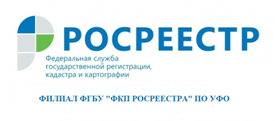 Машино-места пользуются популярностью у уральцевВ настоящее время, по причине увеличения автопарка, проблема парковочных мест для личного автотранспорта граждан стоит довольно остро. В связи с чем, в законодательстве РФ произошел ряд изменений, с 1 января 2017 года машино-место (в подземных автостоянках в многоквартирных домах, а также отдельно стоящих гаражных комплексах (автопарковках)) подлежит постановке на государственный кадастровый учет, на него может быть зарегистрировано право собственности, оно стало полноценным объектом недвижимости, который можно продать, купить и совершить с ним иные сделки. Оно может быть и предметом ипотеки. От обычных помещений его отличает только отсутствие  осязаемых границ в виде стен и перегородок. Данное нововведение не касается парковочных мест во дворах, на обочинах дорог или наземных стоянках.Законодательно установлены определенные требования к допустимым размерам машино-места. Так, приказом Минэкономразвития России от 07.12.2016 № 792 "Об установлении минимально и максимально допустимых размеров машино-места" определены минимально допустимые размеры  5,3 х 2,5 м и максимально допустимые размеры - 6,2 х 3,6 м. Размеры рассчитаны относительно габаритов, то есть длины и ширины легковых автомобилей, размещаемых на машино-местах. Границы этих машино-мест должны быть обозначены разметкой, например краской или наклейками. Такие машино-места можно поставить на кадастровый учет.Объект недвижимости, который отвечает требованиям и характеристикам машино-места, права на который были зарегистрированы ранее, признается машино-местом. Полученные до вступления в силу 315-ФЗ документы, в которых в качестве вида объекта недвижимости указано машино-место, сохраняют свою юридическую силу и не требуют переоформления. При этом требования к минимальному и максимальному размеру машино-мест, сведения о котором уже отражены в ЕГРН, применяться не будут. За три месяца 2019 года число внесенных в Единый государственный реестр недвижимости сведений о машино-местах увеличилось на 1500, если на 01.01.2019 их число составляло 9492, то на 01.04.2019 - 10981. филиал ФГБУ «ФКП Росреестра» по УФО